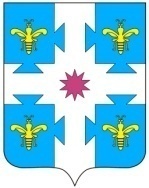 О внесении изменения в постановление администрации Козловского района  Чувашской  Республики  от 29  июля  2020 г. № 303 Администрация Козловского района  Чувашской Республики  п о с т а н о в л я е т:          1. Изложить   распределение субсидий  из районного бюджета Козловского района Чувашской  Республики  на проведение  капитального ремонта источников водоснабжения (водонапорных башен и водозаборных скважин) в населенных пунктах, на 2020 год, утвержденное постановлением администрации Козловского района Чувашской  Республики  от 29  июля 2020 г. № 303, в редакции согласно приложению к настоящему постановлению.         2. Финансовому отделу администрации  Козловского района Чувашской  Республики  внести изменения в сводную бюджетную роспись районного бюджета Козловского района Чувашской  Республики на 2020 год.          3. Настоящее постановление вступает в силу со дня его официального опубликования.И.о. главы администрации Козловского района								И.В.Рожков    Приложениек постановлению администрации Козловского района Чувашской  Республикиот    02. 09. 2020 г.  № 373Утвержденопостановлением администрации Козловского районаЧувашской Республикиот  «_29 » июля 2020 г.  № 303 ___РАСПРЕДЕЛЕНИЕ субсидий  из районного бюджета Козловского района Чувашской  Республики    на проведение  капитального ремонта источников водоснабжения (водонапорных башен и водозаборных скважин) в населенных пунктах, на 2020 год.(тыс. руб.)№ п/пНаименования Сумма, всего1.Козловский район13885,012.Андреево-Базарское сельское4108,113.Аттиковское сельское1926,754.Байгуловское сельское1571,665.Еметкинское сельское0,06.Карамышевское сельское1702,977.Карачевское сельское1544,158.Козловское городское997,449.Солдыбаевское сельское1582,5910.Тюрлеминское сельское3273,1311.Янгильдинское сельское1307,09ИТОГО31898,90